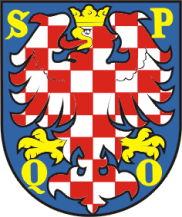 Statutární město OlomoucVýzva č. 2/2023Poskytnutí účelových darů z Fondu pomoci olomouckým dětemV Olomouci dne 20. 7. 2023IDENTIFIKAČNÍ ÚDAJEIDENTIFIKAČNÍ ÚDAJENázev nástroje Fond pomoci olomouckým dětemSprávce nástrojeOdbor školství Magistrátu města OlomouceZÁKLADNÍ PODMÍNKYZÁKLADNÍ PODMÍNKYCíl/účelPodpora rovného přístupu ke vzdělávání a mimoškolním aktivitám dětí a žáků ve věku 5–19 let z nízkopříjmových rodin a nákladů souvisejících s účastí dětí ve věku 5–18 let a jejich doprovodu na ozdravných léčebných/rehabilitačních pobytech.Předmět podporyÚhrada volnočasových kroužků, školních společensko-kulturních akcí, pobytů na škole v přírodě, pobytů na lyžařském kurzu, prázdninových aktivit žáků a úhrada pobytů žáků a jejich doprovodu v léčebných/rehabilitačních zařízeních. Forma podporyÚčelově vázaný peněžní dar, tj. bezhotovostní úhrada faktury nebo jiné výzvy k platbě za dodávku služeb vystavené poskytovatelem školních a mimoškolních aktivit nebo zdravotnických služeb.Okruh žadatelů o podporuzákonní zástupci nebo osoby odpovědné za výchovu dětí a žáků ve věku 5–18 let účastnících se předškolního, základního nebo středního vzdělávání s trvalým pobytem na území města Olomouce nebo žáků plnících školní docházku ve školách na území města Olomouce,žáci ve věku 18–19 let účastnící se středního vzdělávání s trvalým pobytem na území města Olomouce nebo plnící školní docházku ve školách na území města Olomouce,žádost o účelový dar mohou podat také žadatelé, kteří čerpali dar již v 1. výzvě roku 2023.Hodnotící orgányodbor školství MMOl – hodnocení formální a věcné správnosti  a posouzení žádosti, zpracování podkladů pro jednání komise,komise Fondu – hodnocení závazných a specifických kritérií žádostí a příprava návrhu na podporu vybraných žadatelů pro Radu města Olomouce.Schvalující orgánRada města OlomouceKontaktní osobaBc. Jaroslava Večeřová, tel. 588 488 575,e-mail jaroslava.vecerova@olomouc.eu Milada Šabatová, tel. 588 488 577,e-mail milada.sabatova@olomouc.eu    DALŠÍ PODMÍNKYDALŠÍ PODMÍNKYMaximální výše daru v jednotlivém případěŽádost může být podána na využití více aktivit nebo služeb, pokud jejich souhrnná částka nepřekročí 5 000 Kč.V rámci každé výzvy lze podat ohledně daru na aktivity či služby pro téže dítě nebo téhož žáka pouze jednu žádost.V mimořádných případech (např. dítě nebo žák se zdravotním postižením s přiznaným příspěvkem na péči v nejméně I. stupni závislosti, úmrtí rodiče v rodině, dítě nebo žák v náhradní rodinné péči) může dle statutu fondu Rada města Olomouce rozhodnout o poskytnutí daru ve výši do 10 000 Kč.Kritéria hodnocení žádosti o darKaždá žádost bude hodnocena po stránce formální, věcné a obsahové dle níže uvedených kritérií:splnění podmínek dle čl. 5 odst. 3 statutu Fondu pomoci olomouckým dětem – žadatel k žádosti doloží oznámení Úřadu práce ČR o přiznání přídavku na dítě, nebo doklady potvrzující výši příjmů domácnosti (tj. osob žijících ve společné domácnosti),dle č. 6 odst. 2 statutu Fondu pomoci – posouzení faktorů komplikujících sociální situaci dítěte nebo žáka (zejména zdravotní postižení, bydlení v podmínkách nevhodných pro řádnou školní přípravu apod.), účelnost poskytnutého daru vzhledem k potřebám dítěte nebo žáka.Lhůta pro podání žádosti– od 14. 8. 2023 průběžněPo skončení každého kalendářního měsíce v roce budou žádosti podané v daném měsíci posouzeny komisí fondu a předloženy k projednání na nejbližší zasedání Rady města OlomouceMísto pro podání žádostiŽádost lze podat elektronicky do datové schránky SMOl: ID kazbzri,    e-mailem na jaroslava.vecerova@olomouc.eu nebo milada.sabatova@olomouc.eu, poštou na adresu podatelny Magistrát města Olomouce, odbor školství, Hynaisova 10, 779 11 Olomouc nebo osobně na sekretariátu odboru školství – Palackého 14, Olomouc.